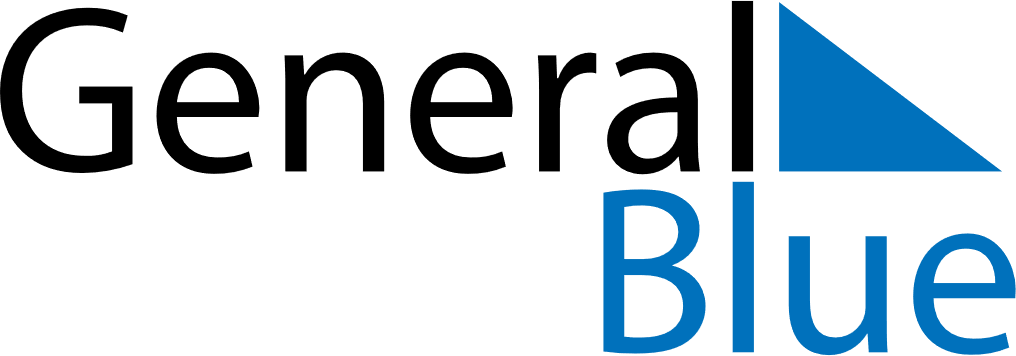 November 2021November 2021November 2021BelarusBelarusSundayMondayTuesdayWednesdayThursdayFridaySaturday12345678910111213October Revolution Day1415161718192021222324252627282930